 структурное подразделение «Детский сад № 19» государственного бюджетного общеобразовательного учреждения Самарской области средней общеобразовательной школы № 2 города Сызрани городского округа Сызрань Самарской области, реализующее основную общеобразовательную программу дошкольного образованияСценарно-режиссерская разработка музыкально – театрализованного развлечения«Не открывай чужому дверь, любым словам его не верь!»с детьми старшего дошкольного возрастапри реализациихудожественно-эстетической деятельности в ДОУ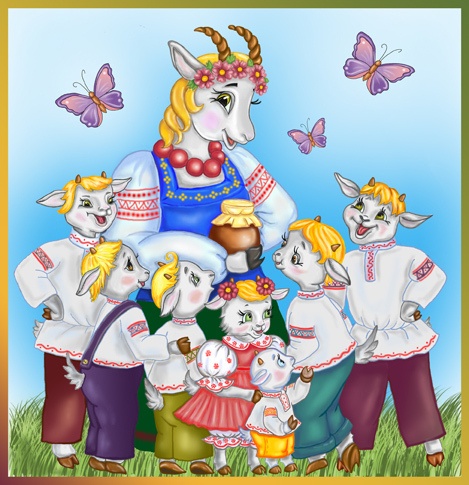 Разработала:музыкальный руководитель Попова Анастасия ВикторовнаСызрань, 2019Содержание:Под музыку выходят воспитанники (чтецы).Чтец 1. Мы расскажем и покажемСказку волк и семеро козлят.Старая сказка на новый лад.Чтец 2.Непростая сказка эта,В ней и шутка и намек.В нашей сказке спрятан где-то,Добрым молодцам урок.Под музыку выходит Коза  (педагог) с корзинкой.Коза. Здравствуйте, мои друзья!Семь козляток у меня.Выбегают козлята (воспитанники), встают  лицом к зрителям.Коза. Семь козляток у меня, Вот она – моя семья.Как зовут их, я скажу,По порядку расскажу.Вот Умей-ка, самый умный.Вот Бодай-ка, самый смелый.Вот Дразнилка, вот Топтушка,Вот Мазилка и Болтушка.И еще один козленок,Непоседа, постреленок.Больше всех его люблю,Малышом его зову.Каждый козленок выходит вперед и выполняет движение характерное для него, приветствует гостей.Коза. Хоть козлята угловаты,Ростом все невелики,Затевают шум и драки,Догонялки и прыжки.Музыкальная импровизация «Прогулка козлят».Под музыку«Козлята играют» дети выполняютбег, прыжки, остановки с оглядыванием, бодаются, толкаются плечом, прыгают на 1 ноге. Под музыку «Козлята гуляют» спокойно ходят, выполняют пружинящий шаг.Коза. Мои любимые детишки,Непоседы, болтуны…Козлята окружают Козу.Покажите, ребятишки, Игрушки разные свои.Этюд «Игрушки».Козлята по одному подходят к Козе, она достает из корзинки картинку с изображением игрушки и показывает козленку. Он с помощью мимики, жестов, движений изображает, остальные должны отгадать игрушку.(медведь, мяч, заяц, робот, лягушка, машина, самолет)Чтение чистоговорок.Коза. В круг мы встанем на пригорке,Да расскажем чистоговорки!Козлята встают полукругом.Коза. Дятел дерево долбил, деда стуком разбудил. Начинаем говорить тихо, а потом громче, заканчиваем очень громко.Коза вместе с козлятами проговариваютчистоговорку.Коза.  Белые бараны били в барабаны. Сначала говорим медленно, затем быстрее и быстрее, заканчиваем очень быстро.Коза хвалит козлят и предлагает игру –пантомиму.Пантомима «Молчанка».Коза. Раз, два, раз, два,Мы с тобой теперь друзья!Козлята обнимаются друг с другом. Под музыку двигаются в соответствии с характером музыки.Коза. Раз, два – мы молчим!
Ничего не говорим.Музыка стихает. На экране появляютсяпиктограммы с разными эмоциями (радость, печаль, злость, удивление). Козлята смотрят, запоминают.Коза. Раз, два – повернись,И гостям покажись!После просмотра каждой эмоциикозлята поворачиваются лицом к зрителям и изображают эмоции.Коза. На базар сейчас пойду,И обновы вам куплю.Не случилось, чтобы лиха,Посидите вы тут тихо.Как приду, спою вам песню.Ее мотив вам всем известен.Коза и козлята поют.Песня «Мама – первое слово».Умей-ка. Не волнуйся, мамочка,Все будет в порядке.Бодай-ка. Знаем мы из сказочки:Волк ужасно гадкий.Дразнилка. И за нас ты не волнуйся,Знает каждый ведь о том,Что закрыть ты должен крепко,Наш любимый новый дом.Коза уходит на ярмарку.Топтушка. На печи сидеть весь день нам не интересно!Болтушка. В жизни тот, ни ме, ни бе, кто не любит песню.Мазилка. В дверь никто к нам не зайдет, заводите хоровод.Малыш. Будем веселиться, петь, и шуметь, шуметь, шуметь! Козлята прыгают, заводят хоровод.Танец козлят.Козлята убегают в домик, выглядывают в окно.Выходят чтецы.Чтец 1. Что-то страшное случится,Кто-то в домик к ним стучится.Чтец 2. Слышен вой. Зубами щелк.К ним крадется серый волк!Чтецы уходят. Выбегает волк, обегает зал по кругу, заглядывает в окно.Песня Волка и козлят.Волк хватается за голову, отходит от домика. Зовет  волков.Волк. Волки!!!Выбегают Волки.Танец волков.Все Волки убегают. Выходят чтецы и Петушок.Чтец 1. Жил петух, вокала мастер,И творил он чудеса.Мог зверям дарить на счастье,Он любые голоса.Чтец 2. К петуху пошел проказник, Голосок свой подточить!Выбегает Волк, подходит к окошку домика.Волк.Будет вам, козлята праздник!
Должен я вас проучить!Волк подбегает к Петушку.Игровая музыкальная импровизация «Повторяй за мной, дружок»Волк. Помоги мне, Петя,
Научиться петь.
Наступил мне в детстве
На ухо Медведь!
Петушок. Подходи ко мне, учись!
Смело пой, не бойся звука.
В этом пения наука!
Повторяй за мной, дружок!До... 
Волк. До... (грубым голосом)Петушок. Ре...Волк. Ре… (грубым голосом)
Петушок.Ох, и груб твой голосок!
Что ж, его подправим смело!
Будешь петь теперь умело!Чтец 1. Педагог позанималсяС Волком ровно полчаса.С воем Серый распрощалсяИ запел ну, как Коза!Петушок. До... 
Волк. До... (тонким голосом)Петушок. Ре...Волк. Ре… (тонким голосом)Петушок уходит. Волк  подходит к домику Козы и козлят, поет тонким голосом песню Козы.Малыш. Мама, мамочка пришла!Мазилка. Это мамин голос!Козлята выбегают из домика.Волк. Вот так карапузики!Кончилися танцы!Умей-ка. Помирать, так с музыкой.Подпевайте, братцы!Козлята поскоками заводят хоровод вокруг Волка. Волк прыгает  с ноги на ногу. Хоровод Волка и козлят.Выходят чтецы.Чтец 1. Пред козою на поляне…Потрясен лесной народ!Пред козою на поляне….С козлятами танцует волк!Чтец 2. Да, друзья, сказать осмелюсь,Я не видел никогда,Чтобы Волк с козлятами танцевал.Ведь они – его еда!Выходит Коза Коза. Кто-то скажет, это глупо.Но на мой, ребята, взгляд,Всех прекрасней эта группа«Волк и семеро козлят!»Выбегают все герои и поют.Песня «Отличное настроение».Чтец 1. Артистами ребята побывали.Сказку интересную вам показали.Чтец 2. Спасибо гостям за внимание, А ребятам за старание!Коза. Вы старались, молодцы.Аплодисменты от души!Аплодисменты.Коза. А сейчас в хороводе пройдитесь, И нашим гостям улыбнитесь!Под веселую музыку все уходят.Идея:С человеком незнакомымТы в беседу не вступай!Торопись скорее к дому:Раз, два, три – и убегай!Может, человек хороший,Ну а может быть плохой.Будь с ним вежлив, осторожен,Помни – человек чужой!                            Т.А. ШорыгинаС человеком незнакомымТы в беседу не вступай!Торопись скорее к дому:Раз, два, три – и убегай!Может, человек хороший,Ну а может быть плохой.Будь с ним вежлив, осторожен,Помни – человек чужой!                            Т.А. ШорыгинаАудитория:  Педагоги структурных подразделений округа.Педагоги структурных подразделений округа.Форма:Музыкально-театрализованная постановкаМузыкально-театрализованная постановкаМузыкальное оформление: Фонограммы песен из музыкального фильма-сказки«Мама», музыка Ж. Буржоа, Т. Попа, слова Ю. Энтин:Песня Козы («Надо сидеть, слышите вы», «Мама – первое слово»); Музыкальное сопровождение танца козлят; Песня Волка и козлят («Отоприте!»); Песня Волка («Серый волк невинен, как дитя»); Песня «Отличное настроение», музыка и слова Л. Старченко;Песня «Менуэт», музыка и слова С.Чигракова;Увертюра к кинофильму «Дети капитана Гранта», музыка И. Дунаевского.  Музыкальное оформление: Фонограммы песен из музыкального фильма-сказки«Мама», музыка Ж. Буржоа, Т. Попа, слова Ю. Энтин:Песня Козы («Надо сидеть, слышите вы», «Мама – первое слово»); Музыкальное сопровождение танца козлят; Песня Волка и козлят («Отоприте!»); Песня Волка («Серый волк невинен, как дитя»); Песня «Отличное настроение», музыка и слова Л. Старченко;Песня «Менуэт», музыка и слова С.Чигракова;Увертюра к кинофильму «Дети капитана Гранта», музыка И. Дунаевского.  Музыкальное оформление: Фонограммы песен из музыкального фильма-сказки«Мама», музыка Ж. Буржоа, Т. Попа, слова Ю. Энтин:Песня Козы («Надо сидеть, слышите вы», «Мама – первое слово»); Музыкальное сопровождение танца козлят; Песня Волка и козлят («Отоприте!»); Песня Волка («Серый волк невинен, как дитя»); Песня «Отличное настроение», музыка и слова Л. Старченко;Песня «Менуэт», музыка и слова С.Чигракова;Увертюра к кинофильму «Дети капитана Гранта», музыка И. Дунаевского.  Световое оформление:  естественное освещение, дневной светСветовое оформление:  естественное освещение, дневной светСветовое оформление:  естественное освещение, дневной светТехническое оформление:  домик-ширма, макеты пня, осеннего куста.Техническое оформление:  домик-ширма, макеты пня, осеннего куста.Техническое оформление:  домик-ширма, макеты пня, осеннего куста.Оборудование:Оборудование:Ноутбук, компьютерные колонки, интерактивная доскаСценарный планСценарный планСценарный планЭкспозиция:  Экспозиция:  На интерактивной доске заставка леса. В стороне стоит домик-ширма Козы и козлят. С другой стороны стоит макет пня и осеннего куста. Завязка:Завязка:Выходят чтецы (воспитанники), читают стихотворный текст.Развитие действия:Выход Козы (педагог)Коза знакомит со своими козлятами (воспитанники)Музыкальная импровизация «Прогулка козлят»Этюд «Игрушки»Чтение чистоговорокПантомима «Молчанка»Коза и козлята исполняют песню «Мама – первое слово»Коза уходит на ярмаркуТанец козлятВыход Волка (воспитанник)Песня Волка и козлятТанец  волков (воспитанники)Выход Петушка (воспитанник)Вокальная импровизация «Повторяй за мной, дружок!»Песня ВолкаРазвитие действия:Выход Козы (педагог)Коза знакомит со своими козлятами (воспитанники)Музыкальная импровизация «Прогулка козлят»Этюд «Игрушки»Чтение чистоговорокПантомима «Молчанка»Коза и козлята исполняют песню «Мама – первое слово»Коза уходит на ярмаркуТанец козлятВыход Волка (воспитанник)Песня Волка и козлятТанец  волков (воспитанники)Выход Петушка (воспитанник)Вокальная импровизация «Повторяй за мной, дружок!»Песня ВолкаРазвитие действия:Выход Козы (педагог)Коза знакомит со своими козлятами (воспитанники)Музыкальная импровизация «Прогулка козлят»Этюд «Игрушки»Чтение чистоговорокПантомима «Молчанка»Коза и козлята исполняют песню «Мама – первое слово»Коза уходит на ярмаркуТанец козлятВыход Волка (воспитанник)Песня Волка и козлятТанец  волков (воспитанники)Выход Петушка (воспитанник)Вокальная импровизация «Повторяй за мной, дружок!»Песня ВолкаКульминация:Кульминация:Танец Волка и козлят.Развязка:Развязка:Волк подружился с козлятами. Финал: Финал: Все участники исполняют песню и выходят из зала.